Hullabaloo Photography Associate ApplicationName:Graduation Year:Why do you want to be a photography associate?What experience do you have with photography?Why do you think photography is valuable/important to this society?Please share a portfolio (no less than 10 photos, up to your discretion beyond) with me. iCloud album format is preferable. 859-312-1570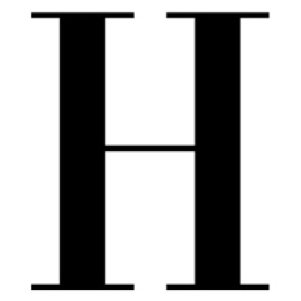 